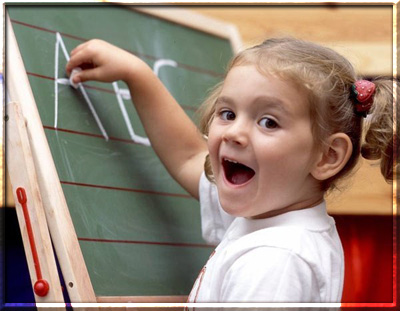 Что должен знать и уметь ребенок 6-7 лет.                                 К концу года ребенок 6 -7 лет должен:иметь представления о предметах, облегчающих труд людей на производстве.Знать домашний адрес и телефон, имена и отчества родителей, их профессииИметь представление о воинских наградах дедушек, бабушек, родителей.свободно ориентироваться в помещении детского сада и на участке.соблюдать правила дорожного движения и техники безопасности. Знать некоторые дорожные знаки и их назначение.представление о школе, библиотеке, музее.Знать достопримечательности города.Иметь знания о флаге, гербе и гимне России, узнавать президентаИметь представления о людях разных профессий, о значении их труда для общества.             Формирование элементарных экологических представленийИметь представления детей о деревьях, кустарниках, травянистых растениях; растениях луга, сада, леса.Иметь представление об условиях жизни комнатных растений, о способах их вегетативного размножения. Устанавливать связи между состоянием растения и условиями окружающей среды. Знать с лекарственные растения (подорожник, крапива и др.).Знать домашних, зимующих и перелетных птиц; домашних животных и обитателях уголка природы, диких животных. Иметь представления об особенностях приспособления животных к окружающей среде.Иметь знания о млекопитающих, земноводных и пресмыкающихся, о некоторых формах защиты земноводных и пресмыкающихся от врагов (например, уж отпугивает врагов шипением и т. п.)Иметь представления об особенностях жизни насекомых (муравьи, пчелы, осы живут большими семьями, муравьи — в муравейниках, пчелы — и дуплах, ульях). Различать по внешнему виду и правильно называть бабочек (капустница, крапивница, павлиний глаз) и жуков (божья коровка, жужелица). Уметь сравнивать насекомых но способу передвижения (летают, прыгают, ползают).систематизировать представления о временах года.Иметь представления о переходе веществ из твердого состояния в жидкое и наоборот. Различать такие явления природы, как иней, град, туман, дождь.Устанавливать причинно-следственные связи между природными явлениями (если исчезнут насекомые — опылители растений, то растения не дадут семян и др.).Правильно вести себя в природе (не ломать кустов и ветвей деревьев, не оставлять мусор, не разрушать муравейники и др.).Определять свойства снега (холодный, пушистый, рассыпается, липкий и др.; из влажного тяжелого снега лучше делать постройки).                                 Коммуникация (развитие речи)Высказывать предположения и делать простейшие выводы, излагать свои мысли понятно для окружающих. Уметь отстаивать свою точку зрения.Различать на слух и произносить все звуки родного языка. Внятно и отчетливо произносить слова и словосочетания с естественными интонациями.Называть слова с определенным звуком, находить слова с этим звуком в предложении, определять место звука в словеОтрабатывать интонационную выразительность речи.согласовывать слова в предложении.Уметь образовывать (по образцу) однокоренные слова, существительные с суффиксами, глаголы с приставками, прилагательные в сравнительной и превосходной степени.правильно строить сложноподчиненные предложения, использовать языковые средства для соединения их частей (чтобы, когда, потому что, если бы и т.д.).Связная речьбыть доброжелательными и корректными собеседниками, содержательно и выразительно пересказывать литературные тексты, драматизировать их.составлять рассказы о предметах, о содержании картины, по набору картинок с последовательно развивающимся действием. С помощью взрослого составлять план рассказа и придерживаться его.составлять рассказы из личного опыта, сочинять короткие сказки на заданную тему.Подготовка к обучению грамотеИметь представления о предложении (без грамматического определения). Уметь составлять предложения , членить простые предложения (без союзов и предлогов) на слова с указанием их последовательности.Делить двусложные и трехсложные слова с открытыми слогами ( Ма-ша, ма-ли-на, бе-ре-за) на части.Составлять слова из слогов (устно).Выделять последовательность звуков в простых словах.Употреблять синонимы, антонимы, сложные предложения            Формирование элементарных математических представлений            Количество и счетИметь представления о множестве: уметь формировать множества по заданным основаниям, видеть составные части множества, в которых предметы отличаются определенными признаками.Уметь объединять, дополнять множества, удалять из множества части или отдельные его части. Устанавливать отношения между отдельными частями множества, а также целым множеством и каждой его частью на основе счета, составления пар предметов или соединения предметов стрелками.Считать до 10 и дальше (количественный, порядковый счет в пределах 20).Соотносить цифру (0-9) и количество предметов.Понимать отношения между числами натурального ряда (7 больше 6 на 1, а 6 меньше 7 на 1), уметь увеличивать и уменьшать каждое число на 1 (в пределах 10).Называть числа в прямом и обратном порядке (устный счет), начиная с любого числа натурального ряда (в пределах 10), последующее и предыдущее число к названному или обозначенному цифрой, определять пропущенное число.Раскладывать число на два меньших и составлять из двух меньших большее (в пределах 10, на наглядной основе).Иметь представление о монетах достоинством 1, 5,10 копеек, 1, 2, 5,10 рублей (различение, набор и размен монет).На наглядной основе составлять и решать простые арифметические задачи на сложение (к большему прибавляется меньшее) и на вычитание (вычитаемое меньше остатка); при решении задач пользоваться знаками действий: плюс (+), минус (- ) и знаком отношения равно (=).          ВеличинаСчитать по заданной мере, когда за единицу счета принимается не один, а несколько предметов или часть предмета.Делить предмет на 2-8 и более равных частей путем сгибания предмета (бумаги, ткани и др.), а также используя условную меру; правильно обозначать части целого (половина, одна часть из двух (одна вторая), две части из четырех (две четвертых) и т.д.); устанавливать соотношение целого и части, размера частей; находить части целой и целое по известным частям.Измерять длину, ширину, высоту предметов (отрезки прямых линий) с помощью условной меры (бумаги в клетку).Измерять объем жидких и сыпучих тел с помощью условной меры.Иметь представления о весе предметов и способах его измерения. Сравнивать предметы (тяжелее — легче) путем взвешивания их на ладонях. Иметь представление о весах.Иметь представление о том, что результат измерения (длины, веса, объема предметов) зависит от величины условной меры.           ФормаЗнать геометрические фигуры, и их элементы (вершина, угол, стороны) и некоторых их свойств.Иметь представление о многоугольнике (на примере треугольника и четырехугольника), о прямой линии, отрезке прямой.Распознавать фигуры независимо от их пространственного положения. Изображать , располагать на плоскости, упорядочивать по размерам, классифицировать, группировать по цвету, форме, размерам.Моделировать геометрические фигуры; составлять из нескольких треугольников один многоугольник, из нескольких маленьких квадратов — один большой прямоугольник; из частей круга —круг, из четырех отрезков— четырехугольник, из двух коротких отрезков — один длинный и т.д.; конструировать фигуры по словесному описанию и перечислению их характерных свойств;               Ориентировка в пространствеОриентироваться на ограниченной территории (лист бумаги, учебная доска, страница тетради, книги и т.д.); располагать предметы и их изображения в заданном направлении, отражать в речи их пространственное расположение {вверху, внизу, выше, ниже, слева, справа, левее, правее, в левомверхнем (правом нижнем) углу, перед, за, между, рядом и др.).«читать» простейшую графическую информацию, обозначающую пространственные отношения объектов и направление их движения в пространстве: направо, справа налево, снизу вверх, сверху вниз; самостоятельно передвигаться в пространстве, ориентируясь на условные обозначения (знаки и символы).                Ориентировка во времениИметь элементарные представления о времени: его текучести, периодичности, необратимости, последовательности всех дней недели, месяцев, времен года.Пользоваться в речи словами-понятиями: сначала, потом, до, после, раньше, позже, в одно и то же время.Определять время по часам с точностью до 1 часа,                 Нравственное воспитаниедоговариваться, помогать друг другу; стремиться радовать старших хорошими поступками.ограничивать свои желания, подчиняться требованиям взрослых и выполнять установленные нормы поведения, в своих поступках следовать положительному примеру.               Трудовое воспитаниеСтарательно , аккуратно выполнять поручения, беречь материалы и предметы, убирать их на место после работы. Участвовать в совместной трудовой деятельности наравне со всеми,Знать профессии родителей и место их работы.СамообслуживаниеСамостоятельно и быстро одеваться и раздеваться, складывать в шкаф одежду, ставить на место обувь, сушить при необходимости мокрые вещи, ухаживать за обувью (мыть, протирать, чистить).Относить после еды и аккуратно складывать в раковину посуду.Замечать и устранять непорядок в своем внешнем виде, тактично сообщать товарищу о необходимости что-то поправить в костюме, прическе.Хозяйственно-бытовой трудПоддерживать порядок в группе и на участке: протирать и мыть игрушки, строительный материал, вместе с воспитателем ремонтировать книги, игрушки (в том числе книги и игрушки воспитанников младших групп детского сада).Наводить порядок на участке детского сада: подметать и очищать дорожки от мусора, зимой —от снега, поливать песок в песочнице; украшать участок к праздникам.Самостоятельно , быстро и красиво убирать постель после сна.                 Ручной трудРабота с бумагой и картоном. Складывать бумагу прямоугольной, квадратной, круглой формы в разных направлениях (пилотка); использовать разную по фактуре бумагу, делать разметку с помощью шаблона; создавать игрушки-забавы (мишка-физкультурник, клюющий петушок и др.).Создавать предметы из полосок цветной бумаги (коврик, дорожка, закладка), подбирать цвета и их оттенки при изготовлении игрушек, сувениров, деталей костюмов и украшений к праздникам. Создавать объемные игрушки в технике оригами.         Работа с тканью. Вдевать нитку в иголку, завязывать узелок; пришивать пуговицу, вешалку; шить простейшие изделия (мешочек для семян, фартучек для кукол, игольница) швом «вперед иголку». Делать аппликацию, используя кусочки ткани разнообразной фактуры (шелк для бабочки, байка для зайчика и т.д.), наносить контур с помощью мелка и вырезать в соответствии с задуманным сюжетом.         Работа с природным материалом. Создавать фигуры людей, животных, птиц из желудей, шишек, косточек, травы, веток, корней и других материалов, передавать выразительность образа, создавать общие композиции («Лесная поляна», «Сказочные герои»).Аккуратно и экономно использовать материалы.          Художественная литератураИметь представление о выразительных средствах (образные слова и выражения, эпитеты, сравнения)Пользоваться исполнительскими навыками при чтении стихотворений, в драматизациях (эмоциональность исполнения, естественность поведения, умение интонацией, жестом, мимикой передать свое отношение к содержанию литературной фразы).Объяснять основные различия между литературными жанрами сказкой, рассказом, стихотворением.Называть любимые сказки и рассказы; знать 2-3 любимых стихотворения, 2-3 считалки, 2-3 загадки.Называть 2-3 авторов и 2-3 иллюстраторов книг.             Художественно-эстетическое воспитание•Различать виды изобразительного искусства: живопись, графика, скульптура, декоративно-прикладное и народное искусство.•Называть основные выразительные средства произведений искусства.         В рисованииСоздавать индивидуальные и коллективные рисунки, предметные и сюжетные композиции на темы окружающей жизни, литературных произведений.Использовать в рисовании разные материалы и способы создания произведения          В лепкеЛепить различные предметы, передавая их форму, пропорции, и движения; создавать сюжетные композиции из 2-4 и более изображений.Выполнять декоративные композиции способам и налепа и рельефа•Расписывать вылепленные изделия по мотивам народного искусства.           В аппликации•Создавать изображения различных предметов, используя бумагу различной фактуры и способы вырезания и обрывания•Создавать сюжетные и декоративные композиции.          КонструированиеСооружать различные конструкции одного и того же объекта в соответствии с их назначением (мост для пешеходов, мост для транспорта). Определять, какие детали более всего подходят для постройки, как их целесообразнее скомбинировать;сооружать постройки, объединенные общей темой (улица, машины, дома).Создавать модели из пластмассового и деревянного конструкторов по рисунку и словесной инструкции.           Игровая деятельностьСамостоятельно отбирать или придумывать разнообразные сюжеты игрПридерживаться в процессе игры намеченного замысла, оставляя место для импровизации.Находить новую трактовку роли и исполнять ее.Моделировать предметно-игровую среду.В дидактических играх договариваться со сверстниками об очередности ходов, выборе карт, схем; быть терпимыми и доброжелательными партнерами.Понимать образный строй спектакля: оценивать игру актеров, средства выразительности и оформление постановки.Владеть навыками театральной культуры: знать театральные профессии, правила поведения в театре.Участвовать в творческих группах по созданию спектаклей («режиссеры», «актеры», «костюмеры», «оформители» и т. д.).